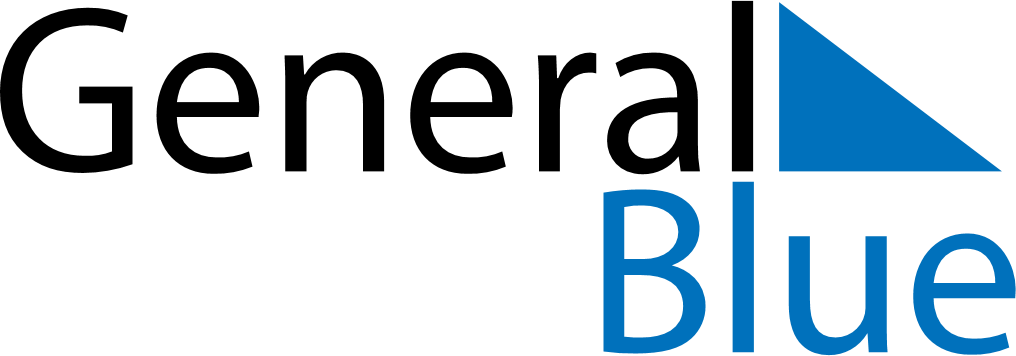 September 2024September 2024September 2024VietnamVietnamMondayTuesdayWednesdayThursdayFridaySaturdaySunday12345678National Day910111213141516171819202122Mid-Autumn Festival2324252627282930